Edukacja wczesnoszkolna- klasa 1A – 28.04W świecie wyobraźniTemat: Bawimy się w teatrEdukacja polonistyczna:- podręcznik - s. 73- zeszyt - ćw. 1, 2 (z podręcznika)- ćwiczenia z j. polskiego – ćw. 7, 8 s. 65Edukacja matematyczna:- ćwiczenia z matematyki: ćw. 1, 2 s. 84- zeszyt z matematyki – zadanie tekstowe (treść poniżej)Edukacja muzyczna:- https://www.youtube.com/watch?v=MRKlUyMfRiI (tekst poniżej) Napisz w zeszycie poniższe zdanie i narysuj pogodę aktualną pogodę.Dzisiaj jest wtorek.Z pomocą rodzica przeczytaj podpisy obok odpowiednich elementów ilustracji.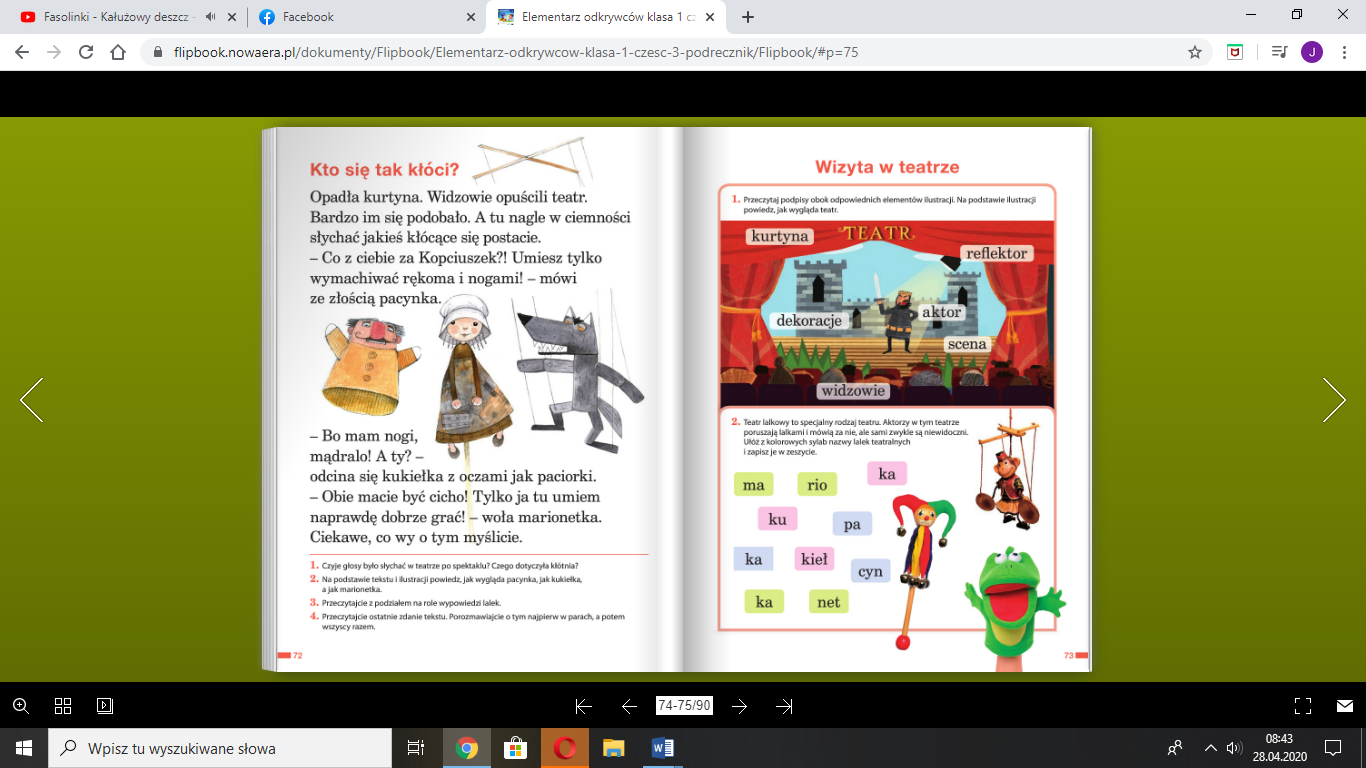 Na podstawie ilustracji, powiedz jak wygląda teatr.Ułóż z kolorowych sylab nazwy lalek teatralnych i zapisz je w zeszycie.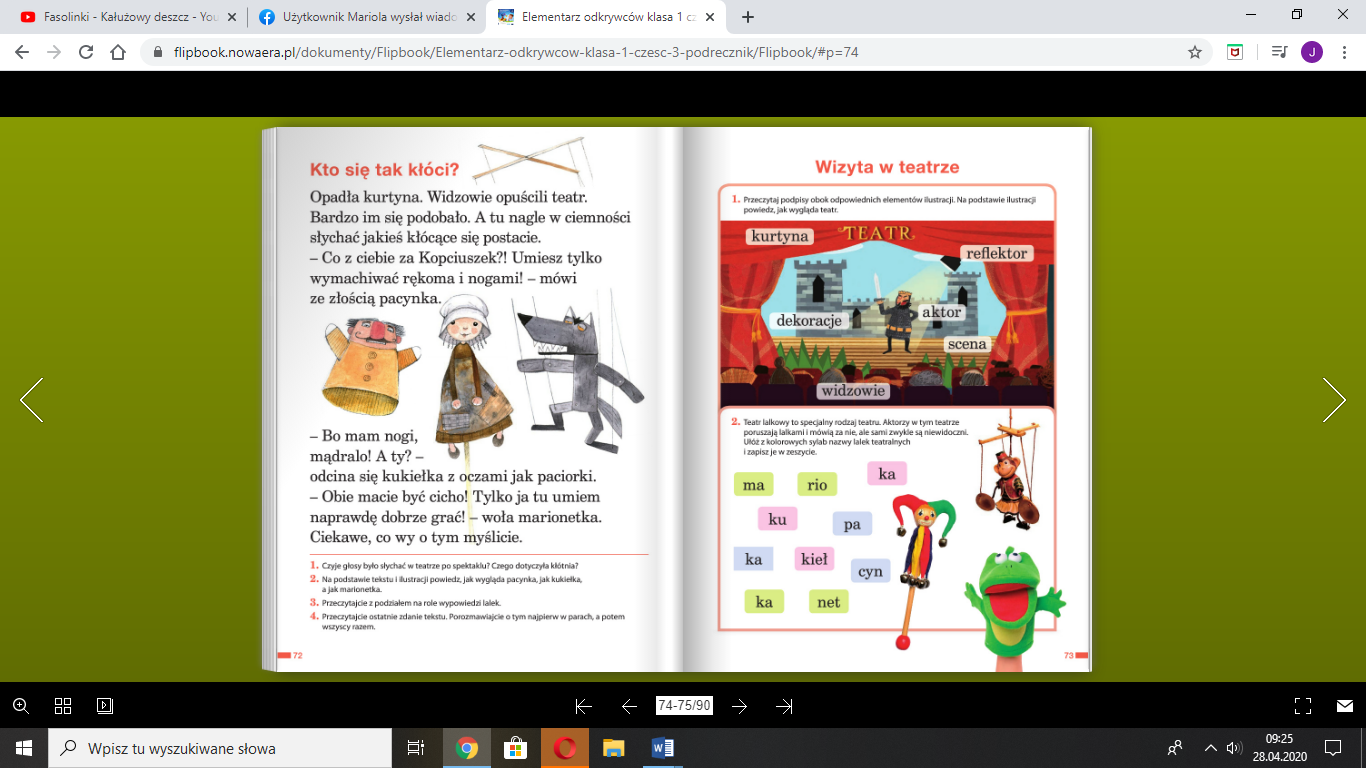  Pod każdym wyrazem wypisz samogłoski, które w nich występują.TEATR		SCENA		AKTOR		KURTYNAWykonaj ćw. 7 s. 65 (ćwiczenia z polskiego).Edukacja matematyczna:Zadanie tekstoweNa widowni w teatrze jest 20 miejsc siedzących. 12 miejsc jest zajętych. Ile miejsc siedzących jest wolnych w teatrze?Działanie:Odpowiedź: W teatrze jest wolnych…..miejsc siedzących.Wstaw znak + lub – tak, żeby po obu stronach znaku = było tyle samo.4        3        5   =  7       1				6      2     1   =   5       28        3        2  =   6       3				4      2     3   =   10     1Wpisz w kółka brakujące liczby tak, żeby po dodaniu liczb na każdym boku trójkąta otrzymać podaną liczbę. Liczby w każdym trójkącie nie mogą się powtarzać.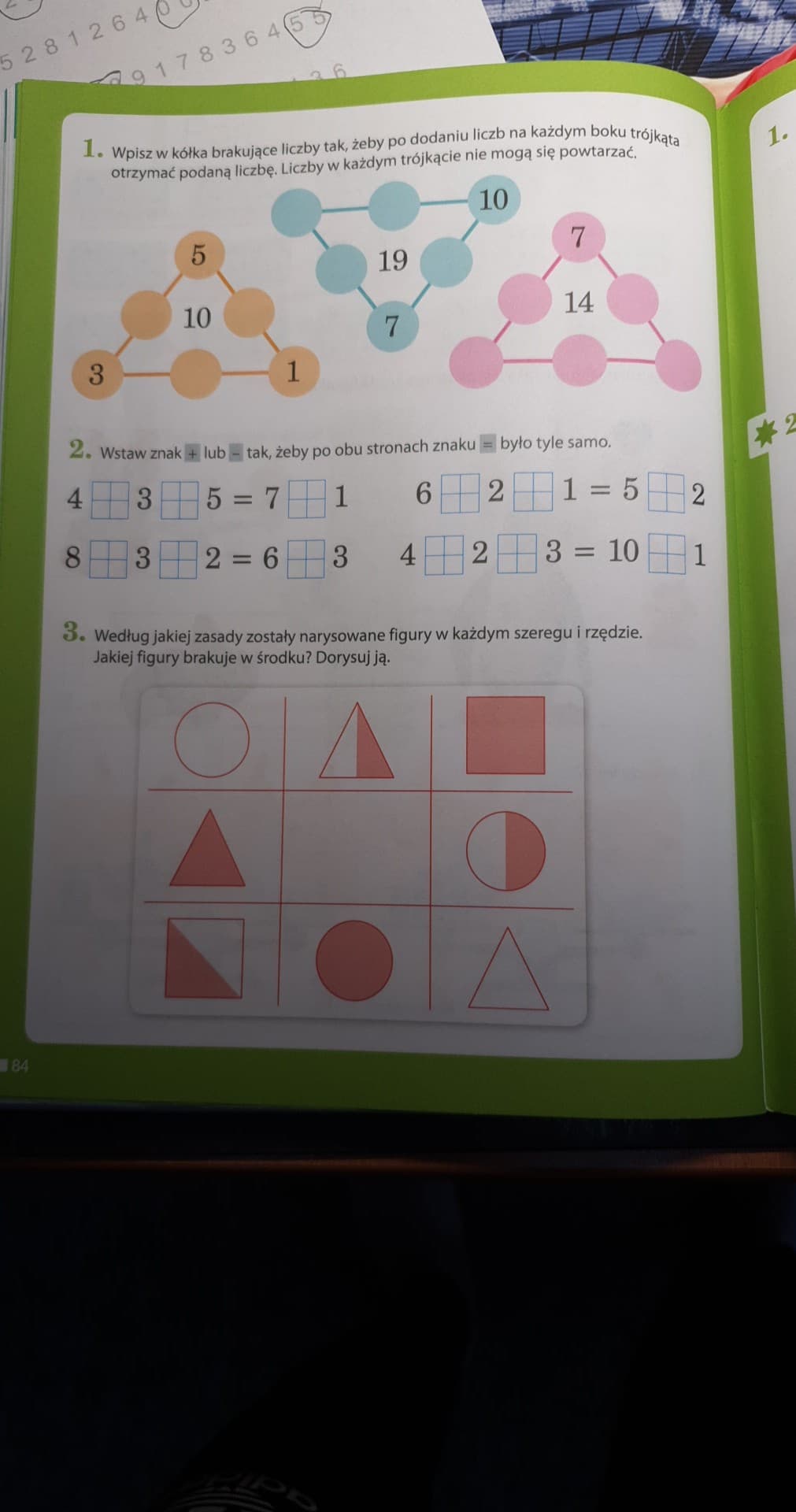 Edukacja muzyczna„Kałużowy deszcz”1. Biegać po kałużach to przyjemność duża,
chlapać się wesoło każde dziecko chce.
Biegać po kałużach i po deszczach, burzach,
pryskać wszystkim wkoło to zabawa jest.
Kto w kaloszach chodzi i jak kaczka brodzi,
wody się nie boi, dobrze bawi się.
Gdy będziemy duzi, wtedy do kałuży
nie będziemy wchodzić - każdy o tym wie.

Ref. Wyjdę sobie na podwórze,
takie fajne są kałuże,
kiedy pada deszcz, kałużowy deszcz.
Dziś na spacer pójdę z tatą
i w kałuży się pochlapię,
kiedy pada deszcz, kałużowy deszcz.